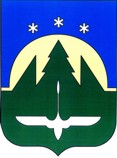 Городской округ Ханты-МансийскХанты-Мансийского автономного округа – ЮгрыПРЕДСЕДАТЕЛЬ ДУМЫ ГОРОДА ХАНТЫ-МАНСИЙСКАПОСТАНОВЛЕНИЕот 29 марта 2021 года                 	                              	                                       № 7Об очередном заседанииДумы города Ханты-Мансийскашестого созыва1.Провести  очередное  заседание  Думы   города    Ханты-Мансийска  шестого созыва 30 апреля 2021 года в 1000 час.2.Включить в проект повестки дня очередного заседания Думы города Ханты-Мансийска следующие вопросы:2.1.О состоянии законности на территории города в жилищной сфере                     и сфере жилищно-коммунального хозяйства.Вносит Ханты-Мансийская межрайонная прокуратура.2.2.О состоянии контрольной работы по мобилизации доходов в бюджет города за 2020 год.Вносит Межрайонная инспекция ФНС России № 1 по ХМАО – Югре.2.3.Об отчете об исполнении бюджета города Ханты-Мансийска за 2020 год.Вносит Глава города Ханты-Мансийска.2.4.О внесении изменений в Решение Думы города Ханты-Мансийска                  от 29.06.2012 № 246 «О Порядке назначения, прекращения, перерасчета                        и выплаты пенсии за выслугу лет лицам, замещавшим муниципальные должности на постоянной основе и должности муниципальной службы                         в органах местного самоуправления города Ханты-Мансийска».Вносит Глава города Ханты-Мансийска.2.5.О внесении изменений в Решение Думы города Ханты-Мансийска                 от 29.06.2012 № 255 «О Положении о порядке управления и распоряжения имуществом, находящимся в муниципальной собственности города                            Ханты-Мансийска».Вносит Глава города Ханты-Мансийска.2.6.О ходе реализации  программы «Комплексное развитие  социальной инфраструктуры городского округа город Ханты-Мансийск на 2018 - 2033 годы» за 2020 год.Вносит Глава города Ханты-Мансийска.2.7.О деятельности Счетной палаты города Ханты-Мансийска за 2020 год.Вносит Счетная палата города Ханты-Мансийска.2.8.Разное.3.Ответственным за подготовку указанных в пункте 2 настоящего постановления вопросов представить в организационное управление аппарата Думы города Ханты-Мансийска проекты документов, согласованные                               в установленном  порядке, в полном объеме (один экземпляр в оригинале,                один – электронный вариант, три в копии), заблаговременно до дня заседания комитетов и комиссий, не позднее 19 апреля 2021 года.4.Проекты документов по вопросам, не указанным  в пункте 2 настоящего постановления, вносятся не позднее 19 апреля 2021 года. 5.В случае неподготовленности вопроса к указанному сроку ответственным представить соответствующую информацию в организационное управление аппарата Думы города Ханты-Мансийска.Председатель Думыгорода Ханты-Мансийска			                                         К.Л. Пенчуков